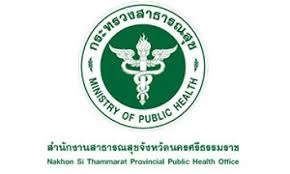 แนวทางการดูแลผู้ป่วยโรคหลอดเลือดสมอง (Stroke)สำหรับโรงพยาบาลส่งเสริมสุขภาพตำบลเครือข่ายสำนักงานสาธารณสุขจังหวัดนครศรีธรรมราชแนวทางการดูแลผู้ป่วยที่สงสัยภาวะติดเชื้อ (Sepsis)สำหรับโรงพยาบาลส่งเสริมสุขภาพตำบลเครือข่ายสำนักงานสาธารณสุขจังหวัดนครศรีธรรมราชแนวทางการดูแลผู้ป่วยที่สงสัยภาวะหัวใจขาดเลือดเฉียบพลัน (Acute Coronary Syndrome)สำหรับโรงพยาบาลส่งเสริมสุขภาพตำบลเครือข่ายสำนักงานสาธารณสุขจังหวัดนครศรีธรรมราชGlasgow Coma Scale (GCS)แนวทางการดูแลผู้บาดเจ็บที่ศีรษะ (Head  Injury)สำหรับโรงพยาบาลส่งเสริมสุขภาพตำบลเครือข่ายสำนักงานสาธารณสุขจังหวัดนครศรีธรรมราชแผนภูมิที่ 1	แผนภูมิที่ 2  การดูแลผู้บาดเจ็บที่ศีรษะที่ไม่รุนแรง  (Mild  Head  Injury)แนวทางการดูแลผู้ป่วยภาวะช็อคจากการสูญเสียเลือด, สารน้ำ (Hypovolemic shock)สำหรับโรงพยาบาลส่งเสริมสุขภาพตำบลเครือข่ายสำนักงานสาธารณสุขจังหวัดนครศรีธรรมราชแนวทางการดูแลผู้ป่วยเบาหวานที่มีภาวะน้ำตาลในเลือดสูง (Hyperglycemia)สำหรับโรงพยาบาลส่งเสริมสุขภาพตำบลเครือข่ายสำนักงานสาธารณสุขจังหวัดนครศรีธรรมราชแนวทางการดูแลผู้ป่วยภาวะเบาหวานที่มีน้ำตาลในเลือดต่ำ (Hypoglycemia)สำหรับโรงพยาบาลส่งเสริมสุขภาพตำบลเครือข่ายสำนักงานสาธารณสุขจังหวัดนครศรีธรรมราชแนวทางการดูแลผู้ป่วยภาวะความดันโลหิตสูง (Hypertension)สำหรับโรงพยาบาลส่งเสริมสุขภาพตำบลเครือข่ายสำนักงานสาธารณสุขจังหวัดนครศรีธรรมราชแนวทางการดูแลแนวทางการดูแลผู้ป่วยภาวะปฏิกิริยาภูมิแพ้รุนแรง (Anaphylaxis)สำหรับโรงพยาบาลส่งเสริมสุขภาพตำบลเครือข่ายสำนักงานสาธารณสุขจังหวัดนครศรีธรรมราชแนวทางการดูแลผู้ป่วยภาวะหายใจล้มเหลว (Respiratory failure)สำหรับโรงพยาบาลส่งเสริมสุขภาพตำบลเครือข่ายสำนักงานสาธารณสุขจังหวัดนครศรีธรรมราชการประเมินระดับการตอบสนองคะแนนการลืมตา (Eye opening: E)ลืมตาได้เอง4การลืมตา (Eye opening: E)ลืมตาเมื่อเรียก3การลืมตา (Eye opening: E)ลืมตาเมื่อเจ็บ2การลืมตา (Eye opening: E)ไม่ลืมตา1การพูดที่ดีที่สุด (verbal response: V)พูดคุยได้ไม่สับสน ถามตอบรู้เรื่อง5การพูดที่ดีที่สุด (verbal response: V)พูดคุยได้แต่สับสน4การพูดที่ดีที่สุด (verbal response: V)พูดเป็นคำๆ3การพูดที่ดีที่สุด (verbal response: V)ส่งเสียงไม่เป็นคำพูด2การพูดที่ดีที่สุด (verbal response: V)ไม่ส่งเสียงเลย1การเคลื่อนไหวที่ดีที่สุด(Motor response: M)ทำตามสั่ง6การเคลื่อนไหวที่ดีที่สุด(Motor response: M)ทราบตำแหน่งเจ็บ5การเคลื่อนไหวที่ดีที่สุด(Motor response: M)ชักแขนขาหนี4การเคลื่อนไหวที่ดีที่สุด(Motor response: M)แขนเกร็งเข้าหาตัวเมื่อกระตุ้นให้เจ็บ3การเคลื่อนไหวที่ดีที่สุด(Motor response: M)แขนเกร็งเหยียดออกเมื่อกระตุ้นให้เจ็บ2การเคลื่อนไหวที่ดีที่สุด(Motor response: M)ไม่เคลื่อนไหวเลย1